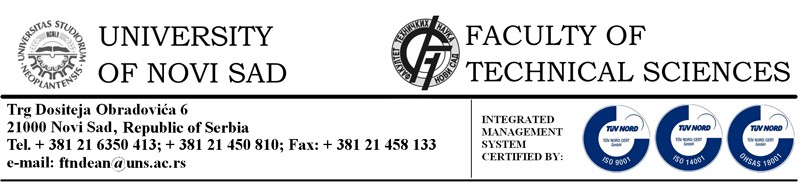 Beneficiary: Faculty of Technical SciencesTrg D.Obradovića 621000 VAT No: SR 100724720Account No: 840-65790-56IBAN: RS 35840000000006579056Account with: NARODNA  SRBIJE,11000 Beograd, /SWIFT: NBSRRSBGXXX/Full name ?Institution ?Address ?VAT: ? (optional)Pro-invoice No.  - /2017Base on: Your request (Summer School on Image Processing 2017) Reference No.: 05300005Date of pro-invoice: 2017-05-26Detail of bank charges: All bank commissions and charges are to be borne by the sending bank (CHGS: OUR) on the account of the ordering customer (conference participants/authors).Please inform your bank about this when ordering the transfer.PROINVOICE IS VALID WITHOUT STAMP AND SIGNATURE__Dean:Prof. dr Rade DoroslovačkiNo.DescriptionAmountPrice per item in EUROTotal inEURO1.Registration fee for SSIP 2017, Novi Sad, full name  ?1208,34208,34Total:Total:Total:Total:208,34Value added tax 20.00%: Value added tax 20.00%: Value added tax 20.00%: Value added tax 20.00%: 41,66Advanced payment: noAdvanced payment: noAdvanced payment: noAdvanced payment: noTO BE PAID:TO BE PAID:TO BE PAID:TO BE PAID:250,00